東京経営短期大学グローバルスタディセンターでは一緒に勉強する仲間を募集しています。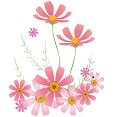 2019年度秋学期　TMC奨学金制度事務局【TMC Scholarships“COSMOS”】募集要項学校法人創志学園　東京経営短期大学グローバルスタディセンターでは、次期オリンピックイヤーの2020年に向けた日本の国際化の流れを受け、日本での語学学習及びその後の就職を希望する欧米の学生を、国際的に活躍する学生になってもらいたいという願いを込めて、奨学生として下記により募集する。記1. 目的　本奨学金は、日本で語学学習をし、自身のキャリアアップにつなげたい学生の育成に資することを目的とする。このため、日本語教育機関、または、そこに所属する（もしくは所属していた）教師からの推薦状を受けた、外国人留学生に対し、奨学金を支給する。2. 募集資格次の各号の全てに該当する者（1）日本語教育機関、または、高校・大学等にて日本語教育を受けた者。（2）募集要項を熟読し、本校の用意したフォーマット（履歴書）へ正確に記入し、同書を指定アドレスへ返信した者。（3）上記書類を提出する際に、日本語教育機関等、または、そこに所属する（もしくは所属していた）教師からの推薦状を受けた者。（4）2019年10月より日本へ留学が可能な者。（5）日本の学生として滞在できるビザが取得可能な者。（6）本学の定める規則等を遵守できる者。3. 修了証書の交付　6か月間グローバルスタディセンターで日本語を学んだ者には、学業修了証が交付される。4. 奨学生の学費免除内容　通常：授業料30万円+入学金9万円+教材費4.5万円+施設維持費2.5万円  計46万円のところ、　      授業料全額30万円免除(注)入学金9万円+教材費4.5万円+施設維持費2.5万円  合計16万円は学生実費となる。5. 支給期間　2019年10月1日から2020年3月末日までの6か月間6. 応募方法　ホームページより履歴書フォーマットをダウンロードの上記入し、所属する（またはしていた）日本語教育機関からの推薦状とともに、メールへ添付し指定アドレスへ返信する。7. 応募書類（1）履歴書（写真付）（2）推薦状8. 応募書類の提出期限　2019年7月10日（水）から2019年8月20日（火）正午（日本時間）までとする。　なお、締切期日を過ぎた場合や提出書類に不備のある場合は、受理しない。また、提出書類は一切返却しない。9. 選考方法及び結果の通知　学長は6項により応募のあった者について本校に設置する選考委員会に諮り、面談に進む候補者を決定する。結果は個人へメール等にて連絡をする。2019年8月下旬に面談を行い9月上旬には最終決定をし、ビザ申請を行う。10. 受給者の義務　（1）本奨学生への内定者は速やかに入学に関する書類を提出し、ビザの取得をしなければならない。　（2）2019年10月に本学グローバルスタディセンターに入学しなければならない。　（3）本校にて英語アシスタントを最低週1コマ（90分）、もしくは母語による特別講義などを計画し月に一度行い、本学日本人学生との行事や交流会へ参加しなければならない。　（4）在籍期間内は学校の寮（SHOSHIグローバルハウス）に住まなければならない。11. グローバルスタディセンターについて午前・午後の2部制となっており、どちらかに在籍する。午前クラス  9：10から12：20まで午後クラス 13：10から16：20まで週5日　年間2期生（春学期・秋学期）　1学期15週※2019年度年間授業日数　186日（特別講義など含む）12. 奨学金給付の休止または修了　受給者が、次の①から④のいずれかに該当した場合は、本奨学金の支給を中止するとともに、全額返金しなければならない。　　　①授業への出席率が90%を下回った場合。　　　②本奨学金受給者の義務を怠った場合。　　　③本学の学則に違反した場合。　　　④応募・推薦書類の記載事項に虚偽のある場合。　　　⑤この要項の定める事項に該当しなくなった場合。　　　⑥その他受給者として相応しくないと本学が判断した場合。13. 学生寮（SHOSHIグローバルハウス）　（1）本奨学金の中に寮費は含まれず、入寮する場合は2人部屋（月額4.5万円）か4人部屋（月額3万円）が実費負担となる。また、どちらの部屋を希望する場合にも入寮費（3万円）・保証金（1万円）・布団代（1万5千円）が別途必要となる。　（2）入寮の場合は3か月分の寮費と必要費用を事前に学費とともに振り込まなければならない。　　※寮は築17年の物件となり、共同キッチン・バス・トイレのルームシェアとなる。　　※インターネットはこの寮費に含まれる。　　※詳細は別紙を確認14. 関東の一か月の生活費の参考支出※参考：ＪＡＳＳＯ　平成29年度私費外国人留学生生活実態調査概要15. その他（注意事項等）　（1）半年間の奨学生期間を修了後、2年次への進級を希望する者は、2年次の納入金（74万円）を実費で支払い、継続して就学することが可能である。（2）1年間の留学の場合、その在留カードの滞在可能期間に関係なく、修了後3月31日までにビザを放棄し日本から出国しなければならない。　（3）12項に該当し、奨学金の支給を打ち切られた者はただちにビザを放棄し、日本から出国しなければならない。16. 個人情報の取り扱い　応募・推薦状上の個人情報は、本校の実施する学生支援事業にのみ利用し、その他の目的には利用しない。17. 応募書類の提出先・問い合わせ先　学校法人創志学園　東京経営短期大学グローバルスタディセンター　〒272-0001　千葉県市川市二俣625-1TEL      ：047-328-6161　FAX：047-328-6163Website: https://www.tokyo-keitan.ac.jp/担当：info-gsc@g10.tokyo-keitan.ac.jp日本語・英語・イタリア語・スペイン語 対応可能通学費食費住居費光熱費医療費趣味・娯楽雑費合計5,000円28,000円39,000円7,000円3,000円7,000円7,000円96,000円